                                                                                620 Tall Timber Trail, PO Box 98                                                                                                                                                     Easton, WA  98925                                                                                                                                                                                                                                                    (509) 656-2304                                                                                                                                          Email:  director@doublek.org 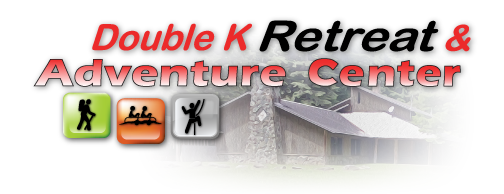                                                     A Ministry of the Pacific Northwest Association of the Churches of GodEmployment ApplicationName  _____________________________________________________________________      Permanent Address___________________________________________________________      City___________________________________________ State_________     Zip __________        School or Temp. Address ____________________________________________________          Permanent Phone: (______)_________________  Cell Phone: : (_______)______________  Work Phone: (____)_______________  Birth date: ___________  Birth Yr. (optional) ________  Sex: _______      email:_______________________________________    Note: After your application has been received, you may be requested to provide further information in the form of a secondary application, necessary legal forms, & an interview, etc.Position applying for:      Summer Position – Temporary     Part Time Permanent Position           Full Time Position             Salaried – Manager Position   Facilities Staff (maintenance, kitchen, hospitality)      Volunteer Staff         Adventure Prog Staff I understand that working hours vary.             1. How did you hear about Double K Retreat & Adventure Center?2. Education:                                                                                                                                                                   Please circle the highest grade completed:   8   9   10   11   12    GED   College: 1  2  3  4    Grad. SchoolList all schools beginning with high school:         School_______________City/State____________Date Atttended (mo/yr)____ Graduate?_____Degree/Major___                                                                                                          From:                To:                                                                                                                                                      Yes   No                                                                                                                                                                                            Yes  No                                                                                                                                                                                            Yes  No                                                                                                                                                                                            Yes  No3. Please give accurate, complete, full-time and part-time employment record.  Start with most recent employer.                                   May we contact the employers listed below?     Yes  No4.  Please list other volunteer organizations you have been actively involved in.  Give the name of the organization,  address, phone and your position and basic responsibilities.  (List from present to past)Organization Name                   Address                                                              Phone #                          Your position5.  Please list any specialized training other than college:  Use another sheet if necessary     Maintenance:                                         		Hospitality:     Kitchen:                          				Adventure Program staff – enter info on Adventure questionnaire6.  Check current certifications in the following areas...  and list their expiration dates:                                                                lllllllFFirst Aid             expires: ________                                              CPR              expires: ________                                                          WwllWA Food Handlers Card              expires: ________                 Lifeguard            expires: ________           Other                 Please Explain  ____________________________________________________________________________________________________________________________________________    Adventure Staff use Adventure Questionnaire7.  Since Double K is a nonprofit that serves many groups with different religious doctrines, are you willing- or have any problems or struggles in serving these groups? ____________Explain.8.  When you hear the word “Christian”, what does that mean to you?   Please share, if you would like to, any ‘spiritual’ experience you have had.9.  What are your strengths/ gifts/ abilities that you feel would be helpful in this organization?10.  How do you handle correction?   Do you get along with people?11.  Are you a morning person    or evening person   ?     12. Have you ever been accused of, or pled guilty or no contest to a crime other than a minor traffic violation, or  )     )       are you now under charges for any criminal offense?… including physical abuse or sexual misconduct?     yes (if yes, please use another sheet to fully explain.)          No   A “yes” answer does not disqualify you from consideration for this position.          Do you have any physical, mental or emotional conditions, which might limit your ability to perform the job for                   wl      which you are applying? …and how you can perform the job in spite of it?     ____________________________                       No                   Yes                      Note:    A “yes” answer does not disqualify you from consideration for this position.Double K operates in accordance with the Civil Rights Act of 1964, Section 504 of the Rehabilitation Act of 1973, Title IX of the Education Act of 1975, and the Family Rights and Privacy Act of 1974. These acts, as amended, prohibit discrimination on the basis of age, race, color, sex, national or ethnic origin or physical handicap and provide for secure handling of all personal and educational records and materials.  No question on this application is intended to secure information to be used for such discrimination.  Employment with Double K is “at will” and not by contract either expressed or implied.  This means that if you become employed at Double K, both you and the church are free to terminate   the employment relationship at any time and for any legal reason.    Double K is an Equal Opportunity Employer – for volunteers and independent contractors.          Please list 3 References (professional with option to add faith reference): (Name, your relationship to them, phone, and e-mail address)1.2.3.   I have read the description of Double K mission and agree I will not compromise the purpose and objectives, and philosophy of Double K.    I do/will have current Food Handlers card - before work begins.      I understand that due to the interdenominational nature of our organization, I chooseto avoid controversial doctrinal issues and to work with those of differenttheological persuasions.      Should my application be accepted, I agree to be bound by the bylaws and policies/ procedures of Double K, and to refrain from any conduct in violation of the organization.               The information contained in this application is correct to the best of my knowledge.  I                      understand and agree that providing false or misleading information on this application is                       grounds for my immediate dismissal, if I am hired.    Signed: ____________________________________  Date:______________                                                                                                               (unsigned applications will not be considered)                                                                                                                                                                                  PO Box 98, Easton, WA  98925509-656-2304    email:  doublek@doublek.org  Release of informationI, _________________________________________, give permission for                                                         Please printDouble K Retreat & Adventure Center to call, write or emailprevious employers to check on any of my records.  I authorize any references, schools, current or former employers, current or former supervisors, churches or denominational agencies, or any other person or organization, whether or not identified in this application, to give you any information (including opinions) regarding my character and fitness for employment.  I hereby release any individual, employer, church denominational agency or official, reference or any other person or organization, including record custodians, both collectively and individually, and whether or not identified in this application, from any and all liability for damages of whatever kind or nature which may at any time result to me, my heirs, or family, on account of compliance or any attempts to comply with this authorization, excepting only the communication of knowingly false information.  I further state that I HAVE CAREFULLY READ THE FOREGOING RELEASE AND KNOW THE CONTENTS THEREOF AND I SIGN THIS RELEASE AS MY OWN FREE ACT.  A facsimile or photocopy of this authorization shall be as valid as the original.       I  (check one)   waive               do not waive …… any right that I may have to inspect any information provided about me by any person or organization described above.  I understand and agree that nothing contained in this application for employment or in any pre-employment interview is intended to or shall create a contract between myself and the organization for either employment or the providing of any benefit.  I further understand that a criminal records & driving record check may be conducted on me, and I consent to any such check.Signature _______________________________ Date __________                                                              (unsigned applications will not be considered) Company  Name:Telephone:Telephone:Address:Email: Email: Employed (mo & year):Employed (mo & year):Name of Supervisor:From:To:HourlyWeeklyJob Title/ Description:MonthlyYearlyReason for Leaving:Reason for Leaving:Reason for Leaving:Company  Name:Telephone:Telephone:Address:Email: Email: Employed (mo & year):Employed (mo & year):Name of Supervisor:From:To:HourlyWeeklyJob Title/ Description:MonthlyYearlyReason for Leaving:Reason for Leaving:Reason for Leaving:Company  Name:Telephone:Telephone:Address:Email: Email: Employed (mo & year):Employed (mo & year):Name of Supervisor:From:To:HourlyWeeklyJob Title/ Description:MonthlyYearlyReason for Leaving:Reason for Leaving:Reason for Leaving: